Муниципальное  бюджетное общеобразовательное учреждениесредняя общеобразовательная школа № 2 имени Адмирала Ушаковамуниципального  образования город-курорт Геленджикучитель математики Шапетина Ирина СергеевнаКонспект открытого урока по математике в 6 классе «Путешествие по неизвестным планетам»Цель урока - обобщить и систематизировать знания учащихся по  теме «Решение уравнений», применить изученный материал в нестандартной ситуации, отработать навыки изученного материала.Воспитательные цели:-умение слушать друг друга;-уважать мнение других;-помогать друг другу;-уважать достижения других.Развивающие цели - применение изученного материала в нестандартной ситуации, отработка навыков анализа изученного материала.Цель социализации: обогащение речевого запаса за счет использования стилистических фигур текста.Форма  урока: урок – экспедиция.Тип урока: урок – практикум (отработка и проверка знаний учащихся по теме «Решение уравнений»).Виды учебной деятельности:-слушание (понимание на слух научной речи);-индивидуальная работа, работа в парах, в группе;-практические задания;-исследовательская работа;-говорение;-мыслительный анализ;-самопроверка;-взаимопроверка.План урока:1.Организационный момент.2. Фронтальная работа по повторению материала3. Устная работа4. Практические задания.5. Индивидуальная работа.6. Подведение итогов урока и домашнее задание. ХОД УРОКА1 слайдОрганизационныймоментСветятся звезды, светятся…
Даже порой не верится,
Что так велика Вселенная…
В небо смолисто-черное
Гляжу, всё забыв на свете…
А всё-таки это здорово,
Что ночью нам звезды светят. Сегодня я предлагаю вам отправиться в космическое путешествие. Космосу, или Вселенной, нет конца и предела. Вселенная наполнена бесчисленным множеством звезд, планет, комет и других небесных тел. Через несколько минут команда юных землян займет свои места в межпланетном корабле, будет дана команда к полету, ракета стремительно понесет нас по просторам космоса. Прошу команду начать подготовку к полету.2 слайдТЕМА УРОКА Путешествие по неизвестным планетам.3 слайдПутешествие по неизвестным планетамЗвучит космическая музыка. На доске появляется портрет Ю.А. Гагарина. Учащиеся вспоминают о первом космонавте Ю.А. Гагарине.Случилось это в девять ровно,
Точнее – в девять семь минут.
Минуты эти, безусловно,
Навек в историю войдут.
В тот день повсюду птицы пели.
Но не был он обычным днем.
Мы день двенадцатый апреля
Днем космонавтов назовем.12 апреля 1961 года, ранним весенним утром, мощная ракета-носитель вывела на орбиту космический корабль "Восток" с первым космонавтом Земли - гражданином Советского Союза Юрием Гагариным на борту. Этот день навсегда вошел в историю человечества. Каким был этот день и что он дал советскому народу – в воспоминаниях современников, которыми делятся сегодня участники проекта "Ты – репортер"4-5 слайдКаждый гражданин Советского союза чувствовал сопричастность к этому великому событию. "Мама побежала узнать, в чем дело с нехорошим предчувствием. Соседка рассказала о сообщении, переданном по радио, о полете Юрия Гагарина. Мама включила телевизор, и мы стали смотреть новости" – вспоминает Владимир Владимиров."Моей маме тогда было 12 - и она сегодня расплакалась, когда рассказывала мне о 12 апреля 1961 года. И в воспоминаниях Юрия Левитана я читала, что он с трудом сдерживал слезы 2 раза в жизни - когда объявлял о безоговорочной капитуляции немцев 9 мая 45 года, и когда Гагарин в космос полетел" – рассказывает Анна Сомова.Гордость переполняла людей. Открывались совершенно иные миры. Наверное, это была первая всеобщая послевоенная радость. В Магнитогорске, например, в это время маленькая девочка Ольга Хаенко очень боялась войны: "Я очень боялась войны, но никто не знал о моих тайных переживаниях. Вдруг - позывные "Широка страна моя родная" и торжественно-тревожный голос Левитана (кто ж его не знал!)...Не дожидаясь продолжения, уверенная, что сейчас будет ОБЪЯВЛЕНИЕ ВОЙНЫ, я выскакиваю во двор и застываю с вытаращенными глазами и дико бьющимся сердцем. Двор стал заполняться веселыми соседями, которые выскакивали, уже зная о полете Гагарина. Тут и я узнала эту новость и сильно обрадовалась".6 слайдПервая послевоенная радость 7 слайдПроверка домашнего задания На прошлом уроке вам было дано дом  задание расспросить бабушку или дедушку об этом событии в их жизни, решить кроссворд.Скрылись за тучами 9 планет -
Букв, кроме "А", в поле зрения нет,
Букв, кроме "А", в телескопы не видно...
Ах, как досадно! Ох, как обидно!
Вместе с планетами в тучах Луна:
Спутник Земли постоянный она.

Вспомните имя каждой планеты,
В строчки кроссворда впишите ответы!ПРОВЕРЬ СВОИ КОСМИЧЕСКИЕ ОТВЕТЫ:
1. Кроссворд
1. Земля. 2. Луна. 3. Марс. 4. Сатурн. 5. Юпитер. 6. Плутон. 7. Венера. 8. Меркурий. 9. Нептун. 10. Уран8 слайдФронтальная работаВосстановите  предложение Как называется планета солнечной системы, изображенная на рисунке? 9 слайдЕсли перед скобками стоит знак «+», то можно………… 10 слайдЕсли перед скобками стоит знак "минус", то………..11 слайдЕсли выражение является произведением числа и одной или нескольких букв, то это число называют …………12 слайдСлагаемые, имеющие одинаковую буквенную часть, называют………..13 слайдУстная работа Умножьте число в центре на числа по краям и назовите коэффициент14 слайдЧисло
Классная работа
Работа в командах 15 слайдПрактические заданияРаскройте скобки. Приведите подобные слагаемые. Найдя верный ответ. под ним обнаружите планету солнечной системы3(5а-2)+6-3(2х-1)+6х(-2а+5n)4m -а(2b-3)+2аb-3а6(2х-3)-(12х+2)16 слайдУдаленность планет от солнца 17-21 слайдПланета существенно отличается от звезды. Звезда — это гигантский шар, состоящий из раскаленных газов, излучающий тепло и свет. Планета значительно меньше по размерам. Она не излучает света, а, наоборот, согревается светом звезд.Давай рассмотрим все планеты по порядку, начиная с той, которая ближе всего находится к Солнцу. Самая близкая к Солнцу планета — Меркурий. Чему равен диаметр меркурия? Найдем, раскрыв скобки в выражении.В диаметре Меркурий насчитывает 4878 километров, то есть равен Атлантическому океану. И это значит, что Меркурий значительно меньше Земли.Следующая планета — Венера.Найдем диаметр Венеры Она почти такая же по размеру, как и наша Земля. В диаметре она насчитывает около 12 100 километров, а диаметр Земли равен 12 742,5 километра. Кстати, Венера вращается вокруг Солнца в обратную сторону, с востока на запад. За Венерой расположена Земля, еще дальше — Марс.Красноватый цвет планеты Марс всегда отличал ее от других небесных тел Солнечной системы. В диаметре эта планета насчитывает 6780 километров. Во сколько раз диаметр Земли больше диаметра Марса?Это чуть больше, чем половина диаметра Земли. Марс всегда привлекал к себе внимание ученых. Ведь на поверхности этой планеты видны какие-то очертания, напоминающие русла каналов. Из всех планет Солнечной системы, не считая нашу Землю, именно на Марсе наиболее высока вероятность существования какой-либо формы жизни, может быть, растительной.Следующая планета — Юпитер. 11,9 земного года требуется ему, чтобы один раз обойти вокруг Солнца. Юпитер — самая большая планета Солнечной системы. Его диаметр составляет 142 800 километров, то есть почти в 11 раз больше диаметра Земли.Сатурн тоже отличается огромными размерами. Его диаметр составляет 120 660 километров, что равняется почти девяти земным.Уран — сосед Сатурна — по своим размерам значительно превосходит Землю. Его диаметр ни много ни мало — 51 200 километров, а сама планета расположена под углом в 98 градусов относительно условной вертикальной оси. (Земля расположена под углом в 23,5 градуса.)Диаметр Нептуна, следующей планеты Солнечной системы, насчитывает 49 500 километров.И наконец, наименее изученная планета Солнечной системы — Плутон, по предварительным данным, имеет диаметр в 3000 километров. Расстояние, отделяющее Плутон от Солнца, настолько велико, что оттуда наше светило выглядиг всего лишь одной из ярких звезд на небосклоне22 слайдФизкультминутка
Упражнения для глазУпражнения для глаз (служат для профилактики нарушения зрения, благоприятны при неврозах, гипертонии, повышенном внутричерепном давлении). * Закрыв глаза, мысленно представить по очереди три галактики. Изображенные на рисунке* "Нарисовать" глазами спиральную галактику сначала в одном направлении, потом в другом.
эллиптическая галактика, спиральная галактика, неправильная галактика.  23 слайдКроссворд на тему: Эта необъятная ВселеннаяВопросы: 1.Планета – гигант.2.Как называются гигантские пылающие шары?3.Красная планета.4.Как называют упавший на Землю камень из космоса?5.Космонавты, как и летчики, во время радиосвязи пользуются позывными. Какие позывные были у первого космонавта земли Юрия Алексеевича Гагарина? 6.Сколько планет в Солнечной системе?7.Ближайшая к нам звезда?8.Спутник Земли.9.Машина, передвигающаяся по поверхности Луны.24 слайдРабота по карточкам Индивидуальная работаРабота с сильными и слабыми учащимисяРабота со слабоуспевающими учащимисяРабота с сильными учащимися25-34 слайдПодведение итогов урока.Учитель: Ребята  ответьте на вопросы: что вы узнали нового на уроке? Чему научились? Что показалось особенно трудным?35 слайдИтак, в космосе есть много самых разных звезд. Вокруг некоторых из них вращаются планеты. Люди уже сделали свой первый шаг в космос. Они построили космические корабли, которые могут подниматься с поверхности Земли в космическое пространство. Люди долетели до Луны и как следует рассмотрели ее, даже путешествовали по ее поверхности. Сейчас люди осваивают уже всю Солнечную систему. И здесь их ждет много удивительных открытий. А следующим шагом будут полеты к звездам. Кто знает, может быть, и кто-нибудь из вас сможет совершить такой полет. Для этого нужно не бояться мечтать и фантазировать, а также уметь идти к поставленной цели, преодолевая все препятствия.СПАСИБО ЗА УРОК заданиеответстихирисунок3(5а-2)+6        15аМЕРКУРИЙ
Он первый от Солнца.
С него и начнём.
Нет атмосферы
И жизни на нём.

Громоздкое Солнце
Палит без помех,
Явились бы люди -
Сожгло бы их всех!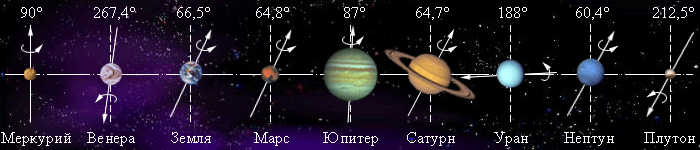 -3(2х-1)+6х3ВЕНЕРА
Полгода длится день её 
И ночи не короче, 
А Солнце с запада встаёт: 
Упрямица так хочет.
И среди прочих шуток 
Там год - короче суток!

Она чудовищной жарой 
Встречает смельчаков 
И сыплет серной кислотой 
Из плотных облаков!

Ну, словом, лучше нам пока
Её любить издалека.
(Сутки Венеры - 243 земных дня).(-2а+5n)4m-8а+20mnМАРС
Пустыня красного песка,
Колючий вихрь издалека...
Мы убеждаемся с тоской, 
Что нет там жизни никакой.
-а(2b-3)+2аb-3а0САТУРНВдали от палящего Солнца 
Планета, надевшая кольца, 
Парит будто в платье ажурном. 
Её именуют …  6(2х-3)-(12х+2)-20НЕПТУНУ этой планеты есть тёзка: 
Живёт он не в царстве заморском -
Он царства морского колдун. 
Планета с названьемФамилия, имя1.Найти коэффициент выражения1)2х32) 2х10Пример решения4х7=28хКоэффициент 282.Привести подобные слагаемые1)2х+6х2)7х-2хПример решения7х+3х=10х3.Раскрыть скобки-(х-у)Пример решения-(а-3)=-а+34.Раскрыть скобки4(а+2)Пример решения5(у+4)=5у+20Фамилия, имя ВАРИАНТ 1*Фамилия, имя ВАРИАНТ 2**1.Найти коэффициент выражения1)-0,8х(-6у)2) 0,5(-2а)(0,4b)1.Найти коэффициент выражения1)2,8х(-5а)4с2) (-2а)(0,4b) 0,52.Привести подобные слагаемые1) х-6у-3х+82) 0,8а-3,4b-7,8а-3,3b 2.Привести подобные слагаемые1) -8х-3у-3х+82) 0,7а-1,4b-3,8а-3,3b 3.Раскрыть скобки-8х+2(-х-9) 3.Раскрыть скобки-2(-х-9) -8х24.Раскрыть скобки9(х+а)-4(а-4х) 4.Раскрыть скобки-9(5х+а)-2(а-8х) 